PSE 5800 WorksheetUnit 11 Being a Critical ConsumerEntry 2 (BCCE2)Notes to teachers and studentsThis worksheet is for the amended PSE 5800 specification for teaching from September 2017. If any of the Learning Outcomes and Assessment Criteria has been amended, the changes will be listed here:Learning Outcomes amended: 5 and 6Assessment Criteria amended: 1.1, 3.1, 4.1, 5.1, 5.2 and 6.1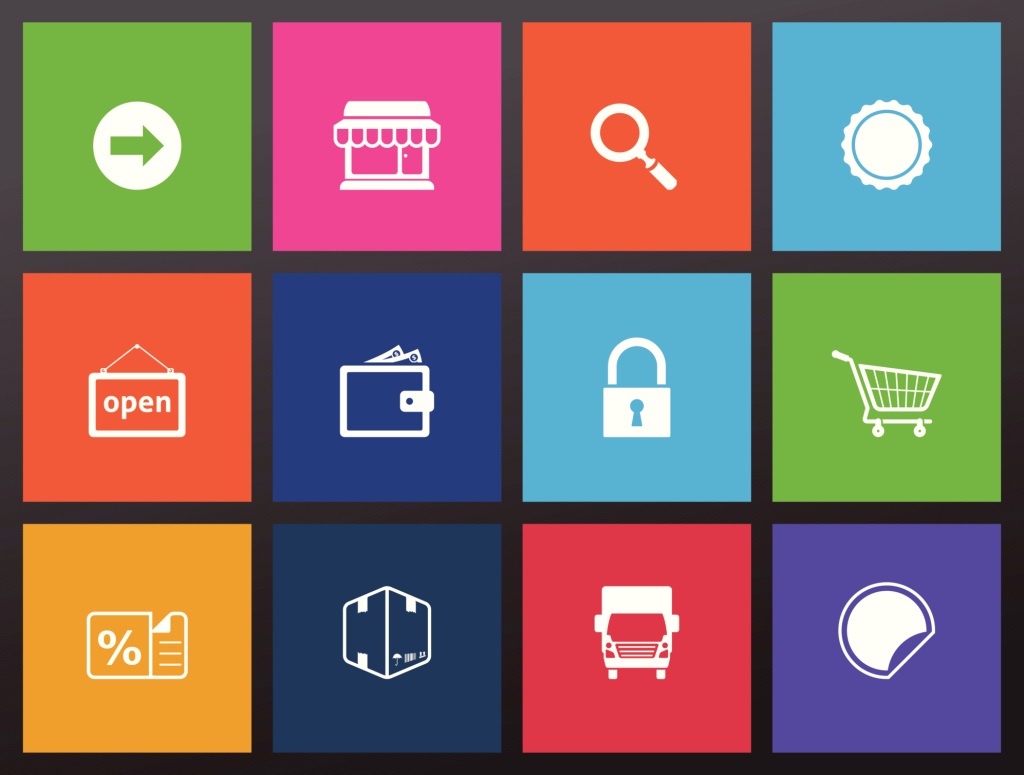 Entry 2 (BCCE2)Teacher checklist1.1Give an example of ‘impulse buying’ and an example of ‘shopping around’.2.1Identify three ways by which supermarkets encourage customers to spend more money.Look at the pictures below and circle three ways by which supermarkets encourage customers to spend more money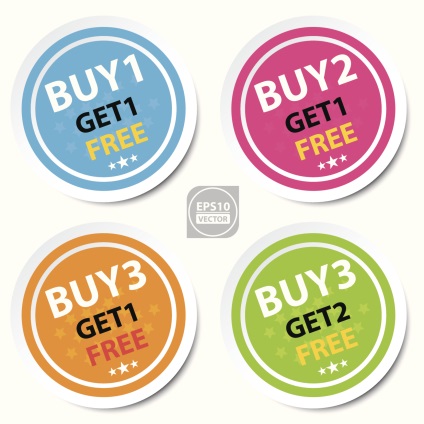 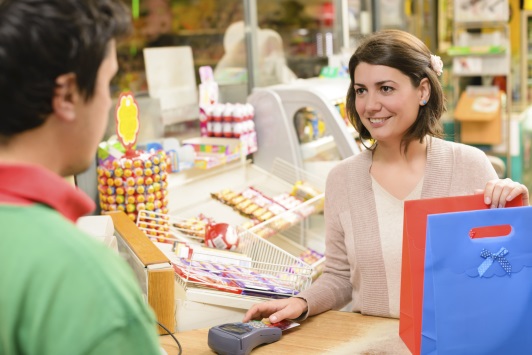 	Buy 1 get 1 free offers	Having products at the checkout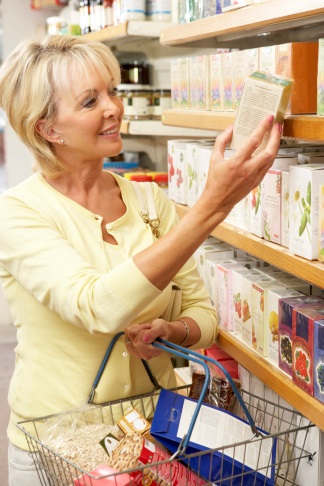 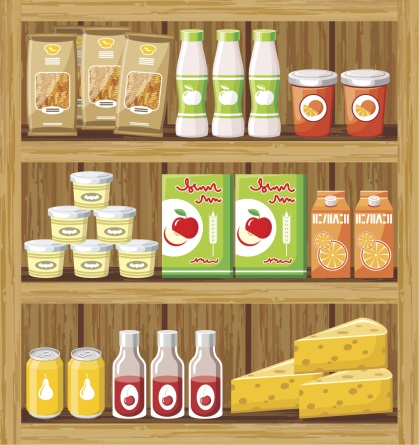 Placing expensive items at eye-level	Keeping shelves fully stocked3.1Compare the prices of two common household items from two different suppliers, eg local shop, supermarket, on-line retailer.Choose two common household items and compare their prices from two different suppliers.4.1Identify one source of information to assist with sensible buying, eg consumer magazines, price comparison websites.Name of one place where you can find information about a product.5.1Communicate one circumstance in which customers have the right to a refund on goods purchased in a shop and one circumstance in which they do not.Right to a refund:No right to a refund:5.2Communicate one thing customers can do if they are not satisfied with the way a shop deals with a complaint.Student nameStudent numberStudent numberStudent numberStudent numberStudent numberStudent numberStudent numberStudent numberCentre nameCentre numberCentre numberCentre numberCentre numberCentre numberCentre numberCentre numberCentre numberLearning OutcomesLearning OutcomesAssessment CriteriaAssessment CriteriaAchievedYes / No (date)The learner will:The learner will:The learner can:The learner can:AchievedYes / No (date)1.Know what is meant by ‘impulse buying’ and ‘shopping around’.1.1Identify an example of ‘impulse buying’ and an example of ‘shopping around’.2.Know some ways supermarkets seek to maximise sales.2.1Identify three ways by which supermarkets encourage customers to spend more money.3.Be able to compare prices from different suppliers.3.1Compare the prices of two common household items from two different suppliers, eg local shop, supermarket, on-line retailer.4.Know there are sources of information to assist the consumer.4.1Identify one source of information to assist with sensible buying, eg consumer magazines, price comparison websites.5.Know about basic customer rights in relation to buying in shops.5.1Communicate one circumstance in which customers have the right to a refund on goods purchased in a shop and one circumstance in which they do not.5.Know about basic customer rights in relation to buying in shops.5.2Communicate one thing customers can do if they are not satisfied with the way a shop deals with a complaint.Impulse buyingShopping aroundItem 1Item 1Supplier 1PriceSupplier 2PriceItem 2Item 2Supplier 1PriceSupplier 2PriceIf I am not happy with a complaint I made, I can …Teacher commentsTeacher commentsSignedDate: